                             Saturday 12 March 2022   @  Fynn Valley Golf Club                                                                                                                           £32 per person if received by 31 Oct,  £6 per coach placeNames of those wishing to attend the dinner danceCoach placeMember:Partner:Guest 1:Guest 2:Payment of £32 for dinner dance & £6 coach pp to be received bySun 31 OctoberPlease be aware that places on the coach will be on a first paid, first served basis.      Payment of £32 for dinner dance & £6 coach pp to be received bySun 31 OctoberPlease be aware that places on the coach will be on a first paid, first served basis.      Payment by bank transfer to:Shotley Sailing ClubHSBC  Sort code 40–25–31    account number 01703145 with ref DD (or DDC if you want coach places). Payments must be received by Sunday 31 Octoberas after this the cost for the dinner dance will rise to £35Meal choices & coach stop details are required at a later date. Please return form(s) to:                                                                                                                                           nicki.clayton@ntlworld.com  once you have made the bank transfer                                                                          Any queries, please contact, Tom or Nicki Clayton on (01473) 255147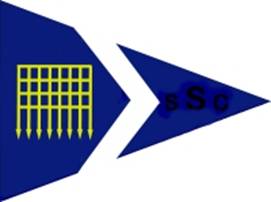 